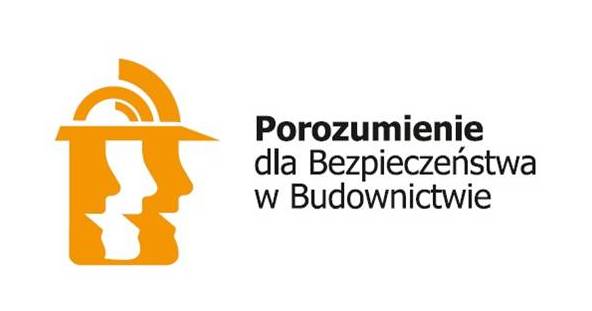 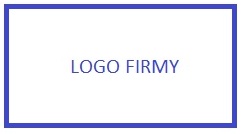 Instrukcja Bezpiecznego Wykonywania Robót(IBWR)Planowany termin wykonywania robótprace wykonywane będą w okresie od .................... do .................... .Planowane są następujące przerwy:prace wykonywane będą w dzień/w nocy.Miejsce(a) wykonywania robótdokładne miejsce(a) wskazane na placu budowy:wpływ na otoczenie miejsca pracy:dposób dotarcia do miejsca pracy/dostęp:droga ewakuacji:miejsce zbiórki podczas ewakuacji:Wpływ warunków atmosferycznych na praceZakres i kolejność wykonywania robótpodział prac w kolejności ich wykonywania:etap pracy:opis zidentyfikowanych i potencjalnych zagrożeńbezpieczny sposób wykonania pracy, minimalizujący zidentyfikowane zagrożeniazasady postępowania w sytuacjach awaryjnych.Zasoby niezbędne do wykonywania robótokreślenie zasobów ludzkich niezbędnych do wykonania robótwykaz środków ochrony indywidualnej i zbiorowejwykaz sprzętu i narzędzi niezbędnych do wykonania robótSubstancje i materiały niebezpiecznewykaz kart charakterystyk substancji niezbędnych do wykonania robótplan gospodarowania odpadami.Lista pracowników zapoznanych z IBWR, dopuszczonych do wykonywania prac oraz potwierdzenia zapoznania pracowników z zapisami „Kart charakterystyk Substancji niebezpiecznych”.Załączniki:„Karty charakterystyki substancji niebezpiecznych”.Dane inwestycjiDane inwestycjiRodzaj robót:Nazwa i adres inwestycji:Wykonawca:Generalny wykonawca:WykonawcaWykonawcaWykonawcaWykonawcaImię i nazwiskoDataPodpisOpracował:Nadzorujący realizację:Zaakceptował:Generalny WykonawcaGeneralny WykonawcaGeneralny WykonawcaGeneralny WykonawcaImię i nazwiskoDataPodpisUzgodniono z:Przekazano kierownikowibudowy: